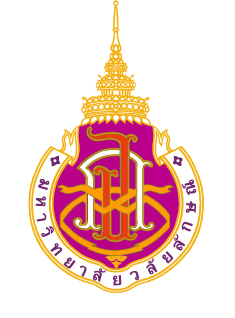 แบบข้อเสนอโครงการเพื่อการบริหารความเสี่ยงมหาวิทยาลัยวลัยลักษณ์1) ความเกี่ยวข้องกับแผนบริหารความเสี่ยง มาตรการบริหารความเสี่ยง				 					ตัวชี้วัดระดับมาตรการ																						(*ดูรายละเอียดความเสี่ยงได้จากเอกสาร “Risk Map”)2) ชื่อโครงการ 											3) ผู้รับผิดชอบโครงการ  4)  หลักการและเหตุผล5) ผลผลิตและตัวชี้วัดความสำเร็จ ตัวชี้วัดเชิงปริมาณตัวชี้วัดเชิงคุณภาพ6) รายละเอียดกิจกรรม7) ประมาณการค่าใช้จ่าย (ถ้ามี)     แยกตามหมวดค่าใช้จ่าย(1) หมวดค่าตอบแทน (ถ้ามี)	(1)											(2)											รวมหมวดค่าตอบแทน			บาท(2) ค่าใช้สอย (ถ้ามี)	(1)											(2)											รวมหมวดค่าใช้สอย			บาท(3) ค่าวัสดุ  (ถ้ามี)	(1)											(2)											รวมหมวดค่าวัสดุ				บาท	รวม			บาทลำดับกิจกรรมระยะเวลาดำเนินการ (ระบุวันเริ่มต้น- สิ้นสุด)ผู้ดำเนินการลงชื่อ				ผู้รับผิดชอบโครงการ     (                                   )  วันที่         			  ลงชื่อ				เห็นชอบโครงการ(                                  )   หัวหน้าหน่วยงาน  วันที่         			